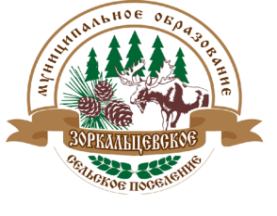 МУНИЦИПАЛЬНОЕ ОБРАЗОВАНИЕ«ЗОРКАЛЬЦЕВСКОЕ СЕЛЬСКОЕ ПОСЕЛЕНИЕ»АДМИНИСТРАЦИЯ ЗОРКАЛЬЦЕВСКОГО СЕЛЬСКОГО ПОСЕЛЕНИЯПОСТАНОВЛЕНИЕОт 25.08.2021	№ 235 с. ЗоркальцевоОб определении гарантирующей организации для централизованных систем холодного водоснабжения на территории сельского населенного пункта п.Кайдаловка Зоркальцевского сельского поселения Томского районаРуководствуясь Федеральным законом от 06.10.2003 № 131-ФЗ "Об общих принципах организации местного самоуправления в Российской Федерации", во исполнение требований Федерального закона от 07.12.2011 N 416-ФЗ "О водоснабжении и водоотведении", Законом Томской области от 17.11.2014 № 152-ОЗ «О закреплении отдельных вопросов местного значения за сельскими поселениями Томской области», Уставом муниципального образования «Зоркальцевское сельское поселение», а так же поручением Губернатора Томской области,ПОСТАНОВЛЯЮ: Наделить статусом гарантирующей организации в сфере водоснабжения на территории сельского населенного пункта п.Кайдаловка Зоркальцевского сельского поселения Томского района - Общество с ограниченной ответственности "Томскводоканал" (ИНН 7017270664).Определить зоной деятельности гарантирующей организации для централизованных систем холодного водоснабжения - комплекс технологически связанных между собой инженерных сооружений, предназначенных для подачи питьевой воды в границах населенного пункта п.Кайдаловка Зоркальцевского сельского поселения Томского района.Опубликовать настоящее постановление в информационном бюллетене и разместить на официальном сайте муниципального образования «Зоркальцевское сельское поселение» в сети Интернет -  www.zorkpos.tomsk.ru.Настоящее постановление вступает в силу со дня его официального опубликования.Контроль за исполнением настоящего постановления оставляю за собой.Глава Зоркальцевского сельского поселения 	 В.Н. ЛобыняВ дело № 01 - _______________ Т.В. Наконечная«___» ______________ 2021г. 